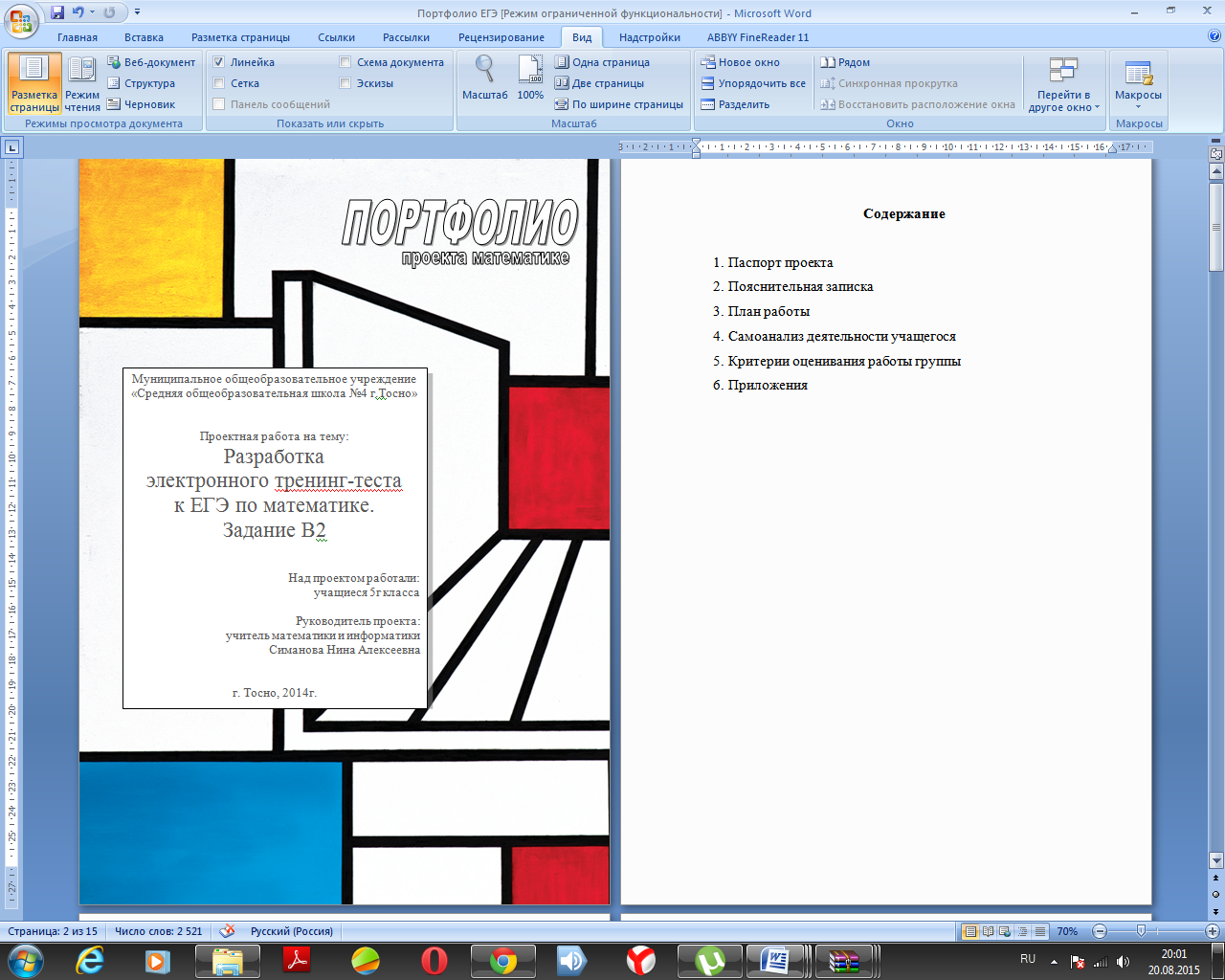 СодержаниеПаспорт проектаПояснительная запискаПлан работыСамоанализ деятельности учащегосяКритерии оценивания работы группыПриложенияПАСПОРТ ПРОЕКТАПОЯСНИТЕЛЬНАЯ ЗАПИСКАОсновная задача обучения математике в школе - обеспечить прочное и сознательное овладение учащимися системой математических знаний и умений... А одним из направлений модернизации школьного образования на современном этапе является сдача экзамена по математике в форме ЕГЭ. Но ни для кого не секрет, что интерес к некоторым предметам гаснет от обилия формул, терминов, теорем, которые нужно «держать в голове», от умения соотнести их с практикой применения. Или обратная картина - ученик правило выучил, а применить не может. С приходом в школу ГИА проблема повторения и расширения знаний до нужного уровня обострилась во много раз, особенно у тех учащихся, кто испытывает страх: «Я не сдам!».Исходя из актуальности, повысить эффективность действий по решению проблемы подготовки к любому экзамену поможет проектная деятельность. Настоящий проект «Электронный тренинг-тест к ЕГЭ по математике. Задание В2» ориентирован на приобретение определенного опыта решения задач типа В2, что позволяет ученику получить дополнительную подготовку для сдачи ЕГЭ по математике.Проект соответствует требованиям, предъявляемым государственным стандартом, дополняет базовую программу, не нарушая ее целостности, предоставляет учащимся возможность проявить умение анализировать различные ситуации, выделять главное, логически обосновывать свои суждения.Важным нововведением при подготовке к ЕГЭ по математике стало использование в Интернете открытого банка экзаменационных задач. Но более эффективным будет результат, если самостоятельно участвовать в процессе создания таких «модельных» заданий. Инновационные преобразования в процессе обучения касаются, прежде всего, создания предметных условий для развития активности учащихся, т.е. составления таких развивающих заданий, которые приводят их к самостоятельному открытию, приобретению нового опыта и к дальнейшему использованию результатов этого опыта в своей деятельности.Идея данной методической разработки - помочь учителю и ученику сориентироваться на самых значимых моментах в подготовительной работе. Методика подготовки к ЕГЭ обучающихся, начиная с 5 класса, должна быть ориентирована на гармонизацию традиционного и инновационного подходов к обучению с применением современных образовательных технологий, деятельностного подхода в обучении, использования ресурсов сети Интернет.Новизна педагогического опыта имеет характер конкретизации - уточнение, конкретизация отдельных теоретических и практических положений, касающихся обучения, методики преподавания математики, направленных на результативную итоговую аттестацию и вступительные экзамены в ВУЗ. Назначение метода проектов – стимулировать интерес ребят к определенным проблемам, предполагающим владение определенной суммой знаний и через проектную деятельность, предусматривающую решение одной или целого ряда проблем, показать практическое применение полученных знаний.Самостоятельная работа по проектной методике позволит заинтересовать ребят,  в результате чего они будут лучше владеть основными теоретическими положениями данной темы и приобретут начальные исследовательские навыки. Полученные с помощью метода проектов и сведенные в личное портфолио, сведения приводят к тому, что при подготовке к ЕГЭ, при итоговом повторении уже не нужно искать теорию, образцы решений заданий, а можно просто открыть собственный справочник, итог проекта, пособие.Конечно, у каждого учителя свой стиль работы и свои секреты успешной подготовки к ЕГЭ. Но одно объединяет абсолютно всех – кропотливый совместный труд учителя и учащихся!ПЛАН РАБОТЫСАМОАНАЛИЗ ДЕЯТЕЛЬНОСТИ УЧАЩИХСЯДанный проект очень занимательный, интересный, практичный.В ходе работы над проектом, выполняя различные задания в команде, в паре и каждый по-отдельности, мы  научились распределять обязанности, чтобы получился серьезный проект. Познакомились с новыми для нас задачами по математике, которые входят в ЕГЭ. Мы научились решать такие задачи после того, как много раз пытались придумать свой текст задачи, т.е начали понимать смысл. С помощью компьютерных технологий узнали как можно представить числовые данные, т.е. с помощью графиков или, по-другому, диаграмм. Повторили раздел информатики – алгоритмизацию, углубили свои знания по правилам и нормам работы за компьютером. Изучили некоторые возможности сетевых облачных сервисов Google. Благодаря яркому и удобному интерфейсу, с первого же дня изучения этой среды у нас проявился большой интерес к созданию похожих проектов. Попробовали создавать слайды, зная, что мы всем классом работаем в сети, а сама совместная презентация хранится на удаленном сервере. И кроме всего прочего, научились структурировать всю информацию в электронном виде: подбор материала для проекта, оформление титульного листа, составление списка используемой литературы.В ходе предварительной защиты проекта мы приобрели уверенность.  Благодаря такой подготовке, нам дальше будет легче четко и ясно выражать свои мысли.Нам кажется, что универсальные учебные действия, отработанные при разработке электронного тренинг-теста уже не оставят равнодушным других учителей-предметников, так как эта среда позволит любые уроки сделать более интересными, яркими и практичными.В ходе работы над проектом возникали некоторые сложности при создании аккаунтов Google, но в этом мы консультировались с родителями и педагогом. Это было связано с безопасностью в сети Интернет. И у нас это получилось – готовый интерактивный продукт для подготовки к ЕГЭ. В продолжении мы планируем добавить классическую музыку и разработать рекламу, чтобы всем захотелось пройти этот тест.Освоенная технология позволит нам успешно заниматься математикой, а также готовить различные сообщения для расширения кругозора или закрепления полученных на уроках знаний.КРИТЕРИИ ОЦЕНИВАНИЯ РАБОТЫ ГРУППЫУчастники группы учащиеся 5г класса (весь класс)Критерии выставляются от 0 до 5 балловПриложение 1ВЫПИСКА ИЗ САНИТАРНЫХ НОРМ И ПРАВИЛ ПРИ РАБОТЕ НА КОМПЬЮТЕРЕ(Источник: Постановление Главного государственного санитарного врача Российской Федерации от 29 декабря 2010 г. N 189 г. Москва "Об утверждении СанПиН 2.4.2.2821-10 "Санитарно-эпидемиологические требования к условиям и организации обучения в общеобразовательных учреждениях"")9.4. Требования к организации режима учебных и внеучебных занятий с ВДТ и ПЭВМ детей школьного возраста и занятий с игровыми комплексами на базе ПЭВМ детей дошкольного возраста9.4.2. Непрерывная длительность занятий непосредственно с ВДТ или ПЭВМ не должна превышать: - для учащихся I классов (6 лет) - 10 минут; - для учащихся II - V классов - 15 минут;9.4.3. Работа на ВДТ и ПЭВМ должна проводиться в индивидуальном ритме и темпе.9.4.4. После установленной длительности работы на ВДТ и ПЭВМ (п. 9.4.2.) должен проводиться комплекс упражнений для глаз, а после каждого урока на переменах - физические упражнения для профилактики общего утомленияКомплекс №1 (длительность выполнения 3 - 4 минуты) Упражнение №1Попеременно направляйте свой взгляд вправо - прямо, влево - прямо, вниз – прямо, вверх – прямо. Не задерживайтесь в каждом положении. Повторите данное упражнение 10 раз.Упражнение №2.Попытайтесь смещать взгляд по диагонали: вправо - вверх - прямо, влево - вниз - прямо, вправо - вверх – прямо. Постепенно увеличивайте время задержек в каждом из положений. Дышите произвольно. Необходимо повторить десять раз.Упражнение №3.Произведите круговые движения глаз: по кругу вправо (10 раз) и по кругу влево (10 раз). Темп в начале выдерживайте большой, а потом переходите постепенно на более медленный (в конце попытайте выполнять движения с наименьшей скоростью).Упражнение №4.Попытайтесь изменить фокусное расстояние зрачков: смотрите на кончик своего носа, потом далеко вдаль. Повторите это упражнение 3-4 раза, желательно у окна.Предлагаем несколько коротких и простых способов снятия легкого утомления:Согните руки за спиной, а ладони сложите пальцами вверх. Шею держите вертикально. Походите в таком положении 30-40 секунд, после чего опустите руки и расслабьте мышцы. Глубоко вдохните, задержите дыхание на 10-15 секунд и резко выдохните. Подышите так 1-2 мин.Усложнив немного предыдущее задание, Вы добьетесь лучших результатов. На вдохе (во время задержки дыхания) сожмите руки в кулаки и напрягите мышцы рук, спины и живота, а во время резкого выдоха расслабьте все мышцы и встряхните руками. Повторите несколько раз. Вы можете также выбрать любое упражнение, входящее в предложенные ниже разгрузочные комплексы. Для снятия общего утомления выраженной степени предлагаем специальные разгрузочные комплексы, которые выполняются в течение 10-15 минут. Перед тем, как приступить к выполнению заданий, примите удобное положение и сконцентрируйте внимание на собственном состоянии.Приложение 2АЛГОРИТМ ПРАКТИЧЕСКОЙ РАБОТЫЕсли у вас существует аккаунт Google, то выполните вход и начинайте работу с пункта 3. Запустите на компьютере браузер (предпочтительнее Google Chrome) и наберите в адресной строке www.google.ru. Откроется следующее окно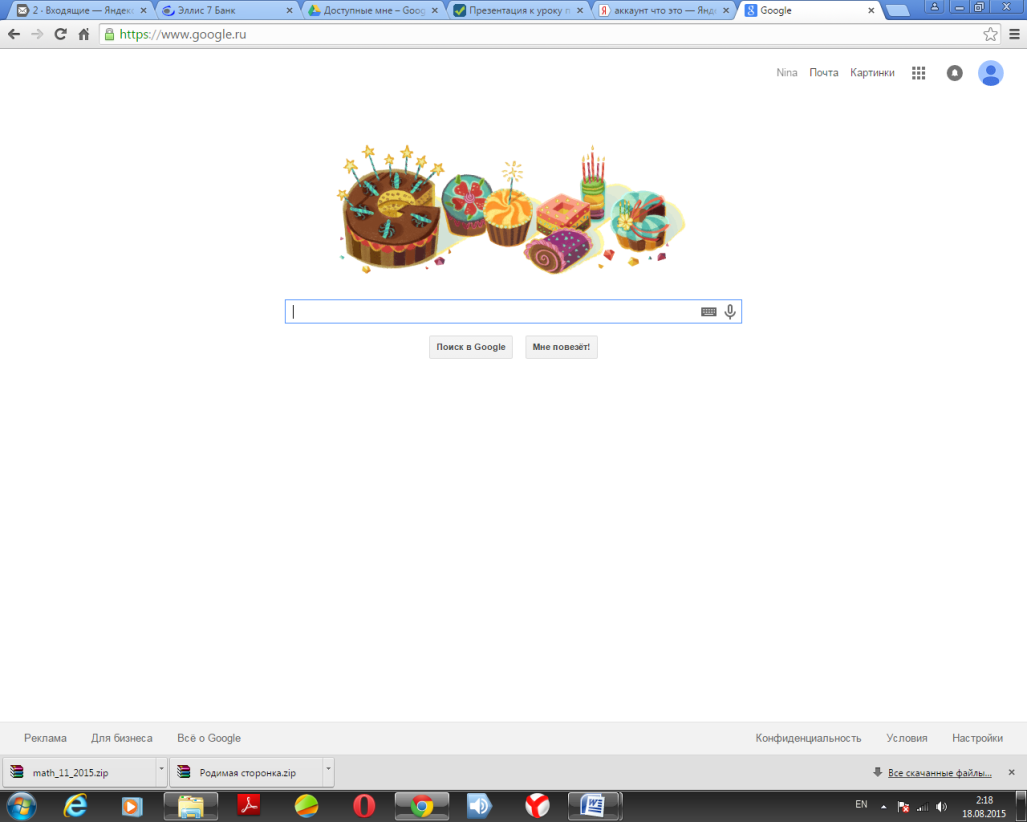 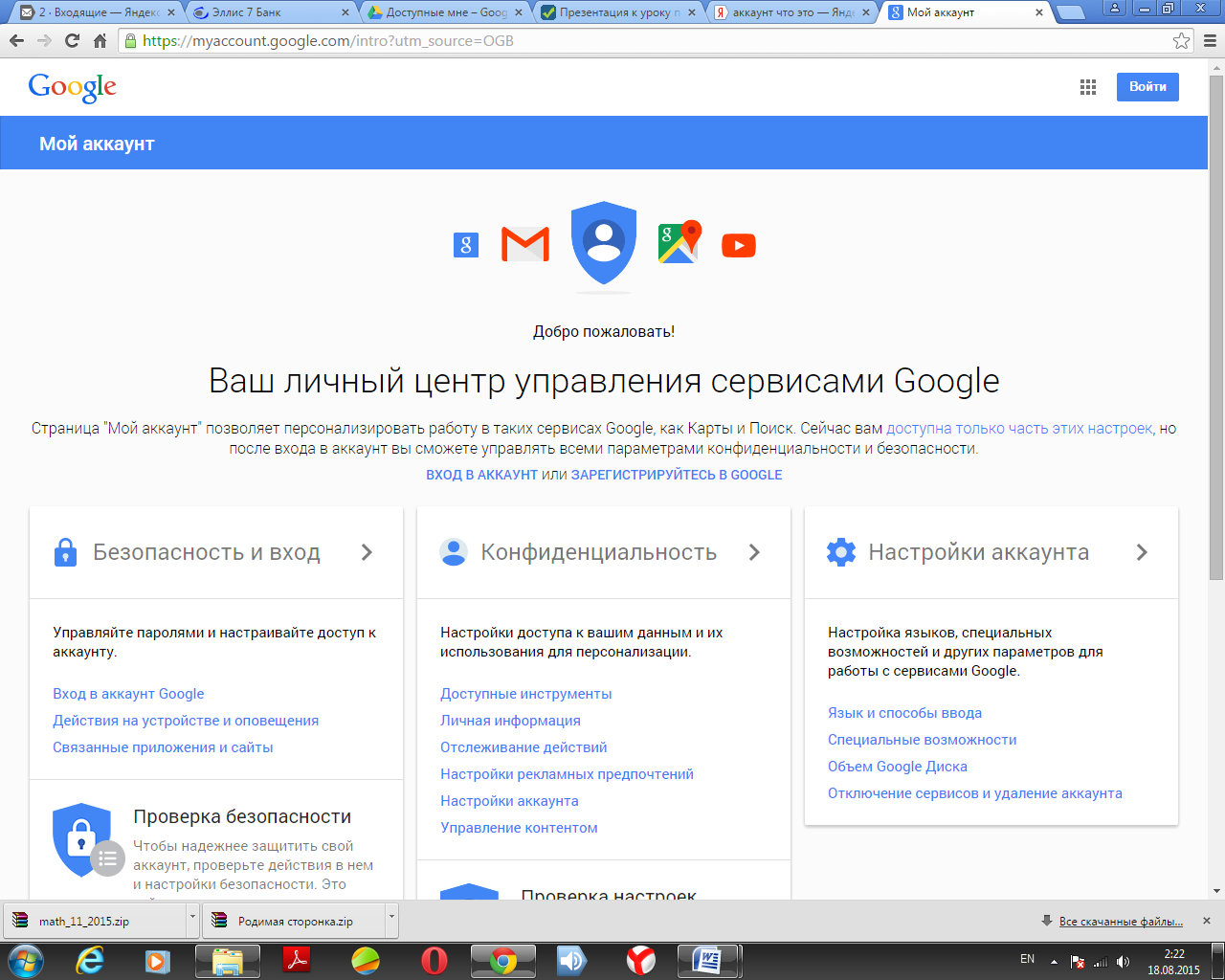 В правом верхнем углу нажмите кнопку и выберите «Мой аккаунт», затем – «Зарегистрируйтесь в Google».Внимание! Это нужно делать по шагам вместе с родителями, чтобы не упустить ничего важного. После успешной регистрации вам будут доступны все сервисы Google. Для дальнейшей работы у вас должен быть выполнен вход в свой аккаунт. Если он не выполнен, т.е. доступна кнопка «Войти» - нажмите и введите свои логин и пароль.Снова нажмите на кнопку в правом верхнем углу и выберите «Диск».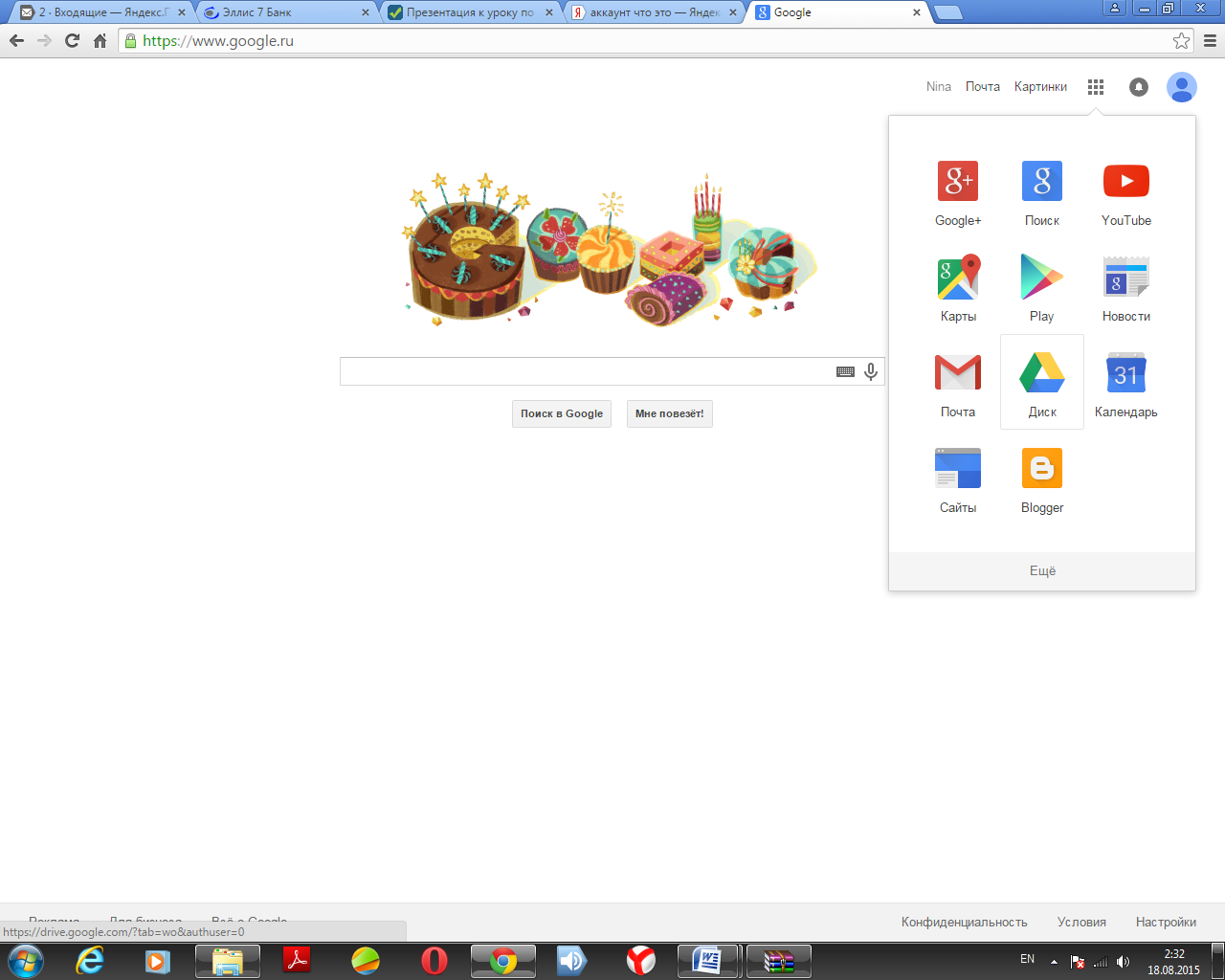 В открывшемся левом меню навигации выберите «Доступные мне», далее в правой части двойным щелчком мышки откройте презентацию «Электронный тренинг-тест. Математика -В2.»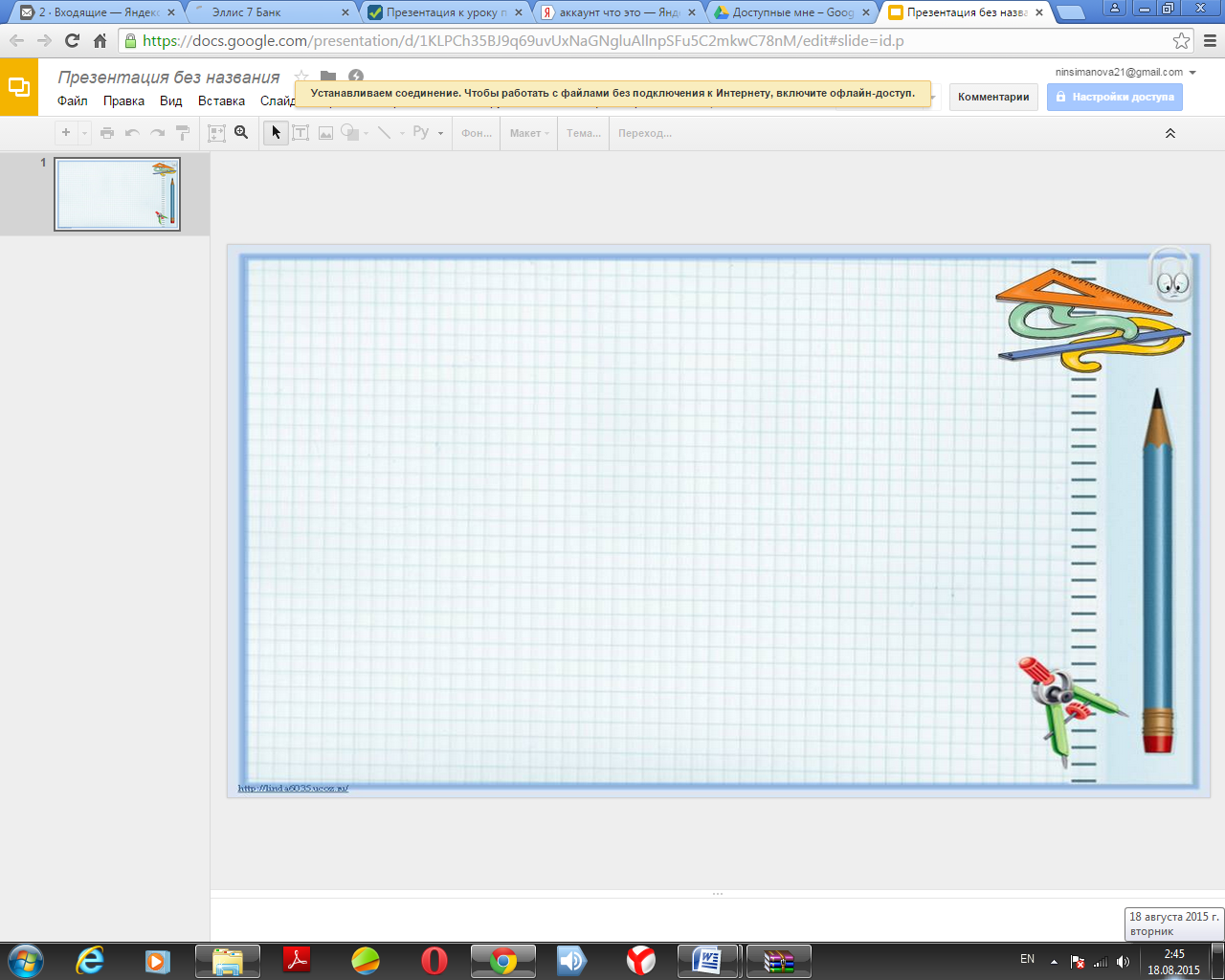 Выберите номер своего слайда. Используя меню «Вставка» или панель инструментов вставьте текстовое поле и напечатайте свою задачу.С помощью учителя вставьте изображение диаграммы на слайд.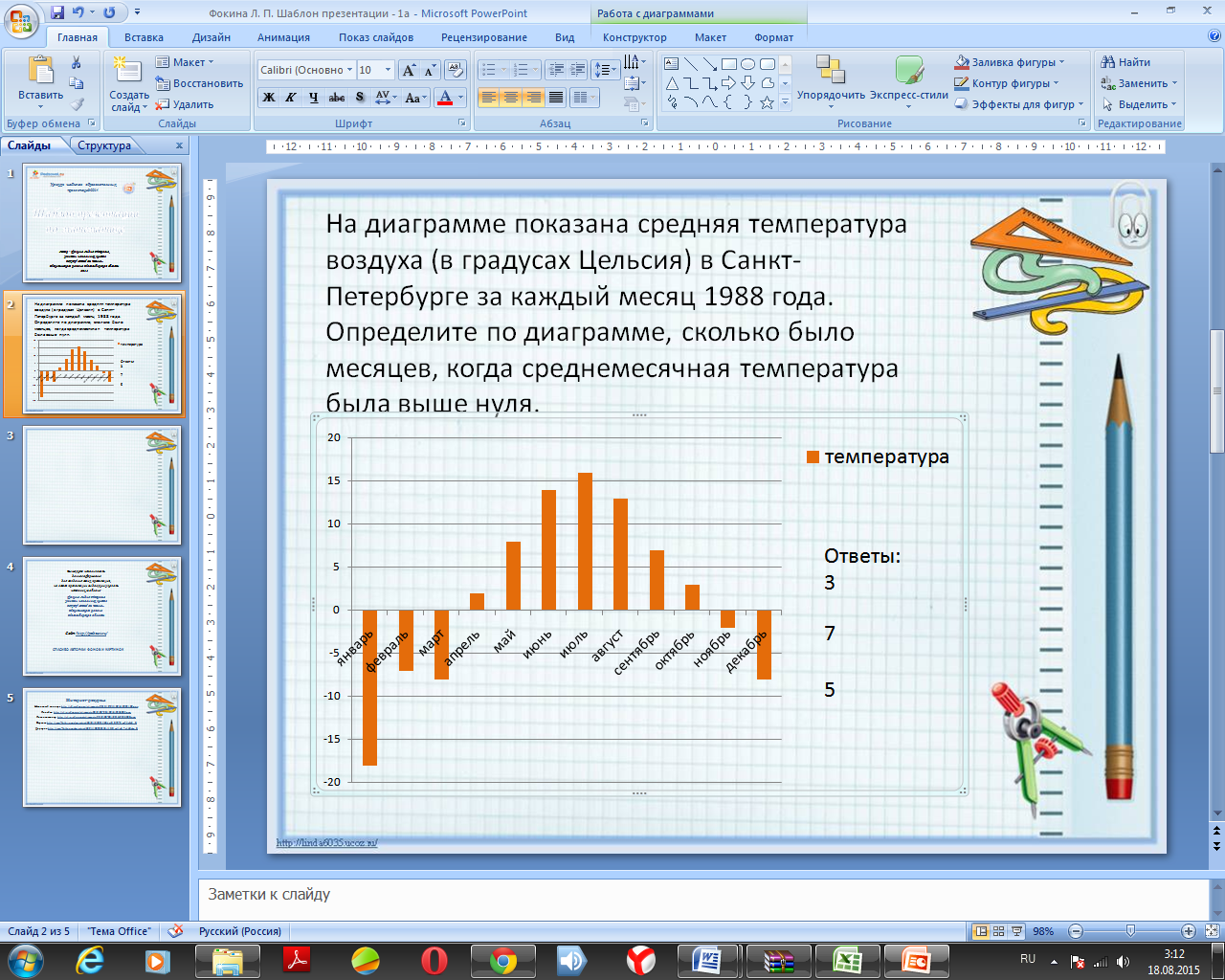 В результате должна получится презентация с различными слайдами. Слайдов ровно столько, сколько учащихся принимало участие в проекте.Для создания анимации, направленной на отображение правильного ответа задачи, выполните следующие действия:используя панель инструментов, нарисуйте прямоугольники другого цвета поверх тех, которые соответствуют правильному ответу;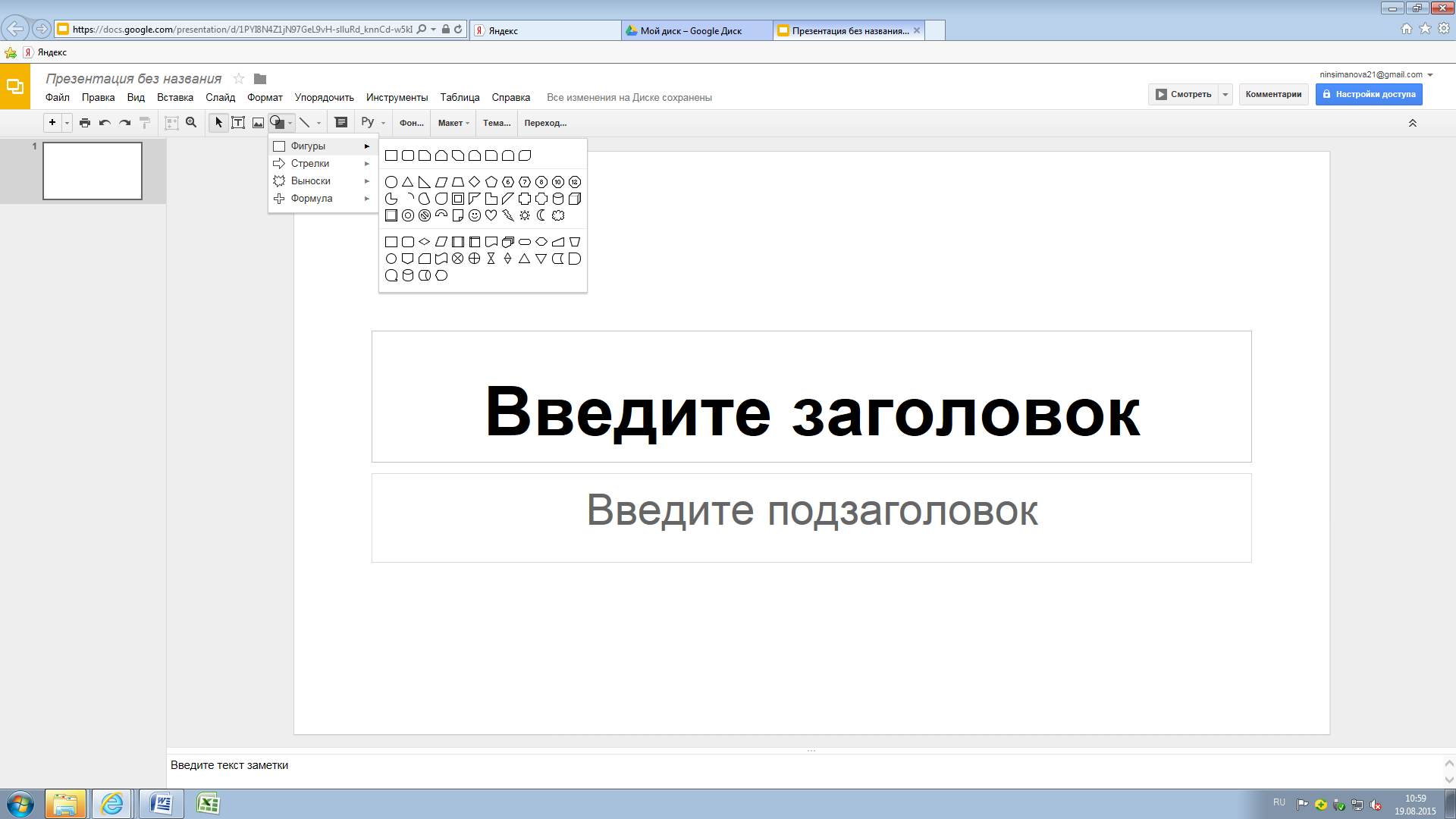 используя панель инструментов, напечатайте правильный ответ к задаче, оформите красочновыделите все вновь добавленные объекты (7 прямоугольников, текст «Ответ:» и цифру): удерживая нажатой клавишу Ctrl, левой кнопкой мыши нажимайте на каждый объект; выберите в меню «Вставка» команду «Анимация»; в появившемся справа меню нажмите «+Добавить анимацию»;настройте необходимые параметры анимации, как показано на рисунке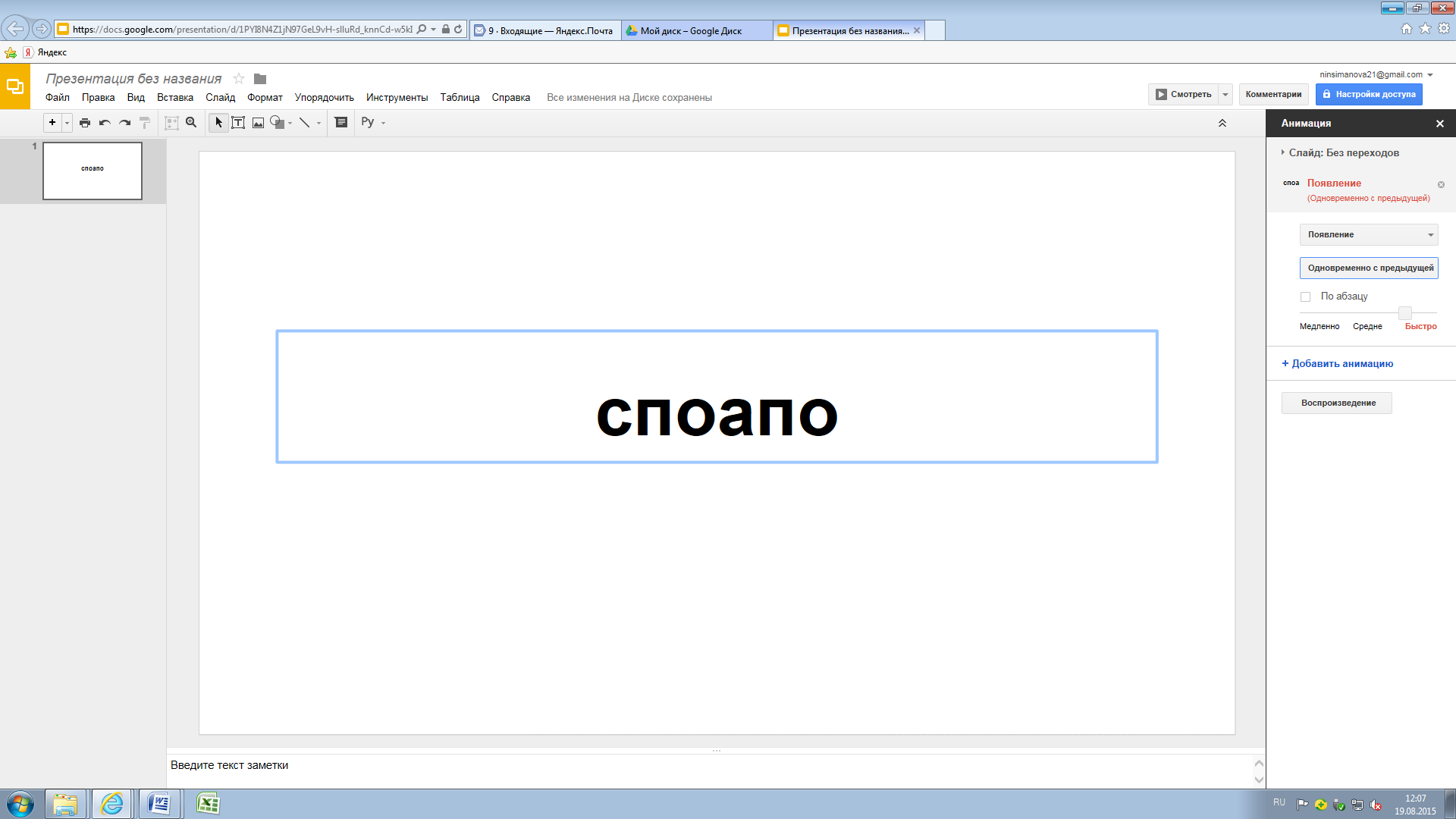 Следующие действия с презентацией выполняются коллективно.Для создания титульного слайда выберите в меню «Слайд» -«Новый слайд». Оформите.Для создания слайда с используемой литературой выберите в меню «Слайд» - «Новый слайд». Переместите его, удерживая нажатой левую кнопку мыши, в конец презентации. Оформите.Сохраните презентацию на свой компьютер, для этого выберите в меню «Файл» команду «Скачать как» - Microsoft PowerPoint (PPTX)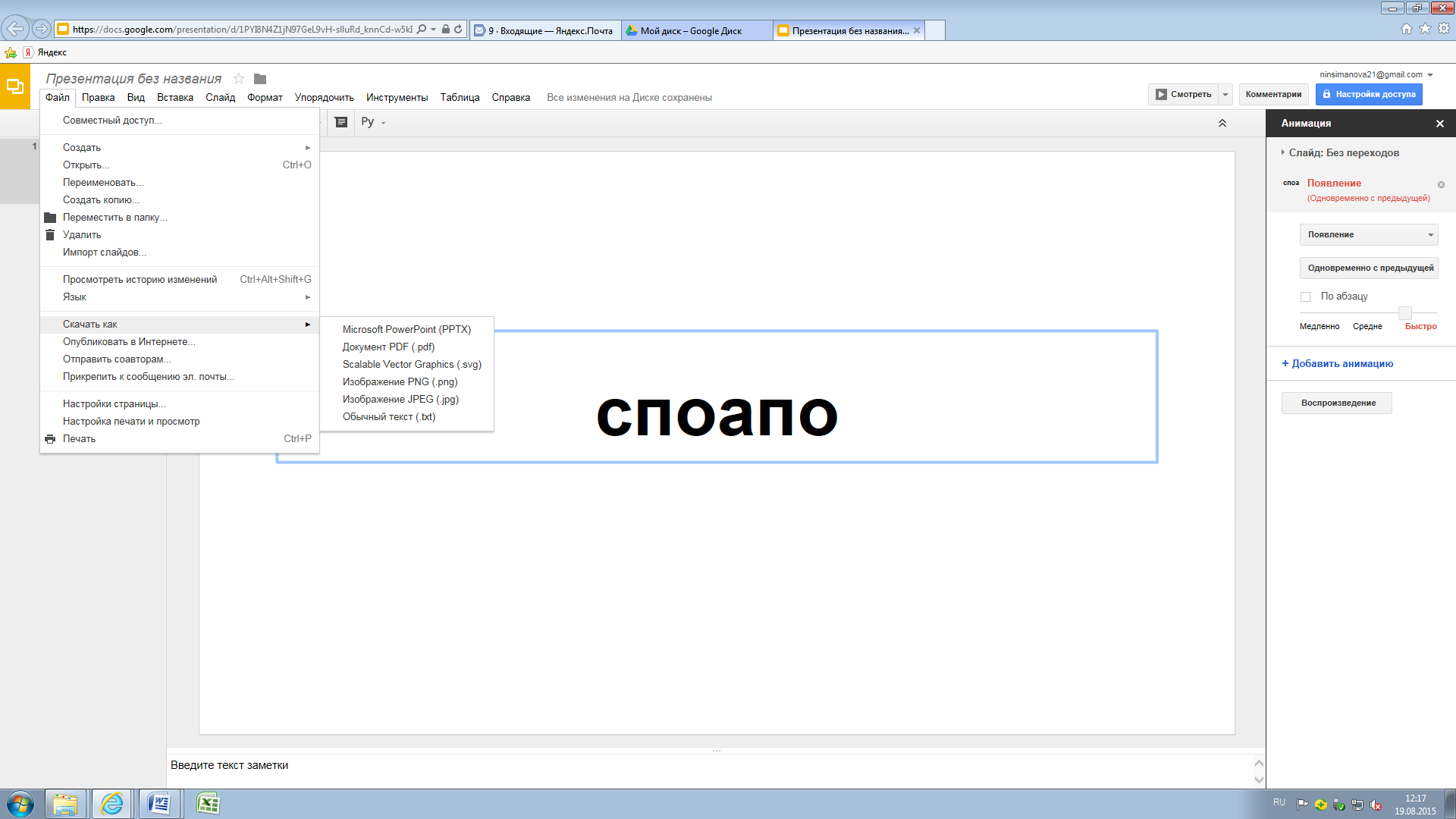  Укажите место на своем компьютере для сохранения презентации.Создадим готовый продукт для прохождения тренинга.Откройте презентацию.Выберите в меню «Файл» команду «Сохранить как».В нижней части диалогового окна выберите в поле «Тип файла» - «Демонстрация PowerPoint 97-2003» и нажмите кнопку «Сохранить»Название проектаРазработка электронного тренинг-теста к ЕГЭ по математике. Задание В2Учебный предмет математика   Класс5Цель проектаразработать Электронный тренинг-тест к ЕГЭ по математике, в частности по заданиям В2 с использованием облачных сервисов Google Презентации.Задачи проектаподготовить материал в виде текстовых задач-прототипов В2, входящих в КИМ ЕГЭ;повторить санитарные требования и нормы работы за компьютером;с помощью родителей создать свой аккаунт в поисковой системе  интернета Google;использовать облачные сервисы для создания интерактивной презентации;формировать навыки работы в коллективе;развивать логическое мышление при выполнении заданий по алгоритму;выработать универсальные учебные действия по подготовке к ЕГЭ по математике по заданиям В2;научиться использовать приобретенные знания и умения в практической деятельности и повседневной жизни;Состав проектной группыучащиеся 5 классаСроки реализации проектасентябрь-декабрьРуководитель проектаСиманова Н.А.Консультанты проектародителиТип проектапрактико-ориентированныйРежим работывнеурочныйОсновные методы и приемы работыгрупповая работа, дистанционная и интерактивная деятельность, работа с источникамиОбразовательные стандарты (планируемые результаты обучения)Проект направлен на универсальные учебные действия:• личностные (внутренняя позиция, мотивация, нравственно-этическая оценка);• регулятивные (целеполагание, планирование, контроль);• познавательные (общеучебные, логические, постановка и решение проблем)Связь с другими предметами:все предметные областиКороткое описание идеи проектаДанный проект разработан для учащихся 5 классов. Он позволит не только закрепить математические знания, а также овладеть некоторыми навыками работы на компьютере: совместное создание презентации с использованием дистанционных образовательных технологий, а именно, сервисов Google. Готовый продукт проекта - электронный тренинг-тест - предназначен для учащихся 5-11 классов для отработки задач типа В2 из КИМов ЕГЭ: графическое представление данных, анализ данных. Знания, которые используются (углубляются в ходе проекта)Формируется умение:составлять текстовые задачи по типу В2 на основе знаний из различных предметных областей;графически представлять данные задачи на координатной плоскости;находить единственно возможное решение подобного типа задач.Закрепляются знания и умения по теме «Координатная плоскость».Углубляется и систематизируется умение работы в  Интернете: поиск информации и сохранения найденных объектов, создание презентации на сервере удаленного доступа, а также отрабатываются практические навыки за компьютером, в результате чего появляется возможность проанализировать и раскрыть свои способности. Углубляются знания в таких разделах информатики как алгоритмизация, работа с изображениями.Основополагающие вопросы проектаКак начать подготовку к ЕГЭ по математике в 5 классе? Проблемные вопросы проектаКак мотивировать учащихся к изучению математики?Учебные вопросы проектаКак создать электронный тренинг-тест с  использованием облачных сервисов?Материалы для привлечения  учащихся к проектуПримеры готовых проектов, ориентированных на повышение качества подготовки к ЕГЭ путем создания красочных продуктов. Объяснение, что графическое представление – это удобный способ визуализации многорядных данных, часто используемый в престижных организациях.Готовый продукт проекта Электронный тренинг-тест к ЕГЭ по математике. Задание В2Необходимое программное обеспечение и ресурсыинтернет-браузер (предпочтительнее Google Chrome): навигация по веб-сайтам; открытие документов, презентаций, таблиц; сетевой сервис Google ПрезентацииКритерии оценки проекта (что оценивается и как)наличие титульного слайда с указанием авторства; продуманность интерфейса тренажера; художественное оформление; техническая сложность;присутствие анимации, направленной на отображение правильного ответа задачи;указаны используемые источники;практическая значимость проекта. Как будет проходить представление проекта В форме презентацииКакие компетенции формируются и развиваются в ходе проекта1. Составление и решение текстовых задач типа В2;.2. Использование сетевого сервиса Google для создания электронного тренинг-теста.Возможные точки роста проектаДобавить возможность использования музыкального сопровождения при прохождении теста ;Разработать баннер, мотивирующий прохождение электронного тренинг-теста и разместить его на собственном Блоге «Классные пятиКЛ@ССники»Используемые источникиУчебник – Математика: Учебник для 5 кл./ Н. Я. Виленкин, В. И. Жохов, А. С. Чесноков, С. И. Шварцбурд. -М.: Мнемозина, 2013.Тетрадь-экзаменатор - Математика. 5 класс/ Н.В. Сафонова – М.: Просвещение, 2015Типовые тренировочные тесты для подготовки к ЕГЭ по математике - 2015.Научно-методический журнал «Информатика. Все для учителя! №52– Проектная деятельность как способ формирования ключевых компетенций/ Н.А. Корнеева – М.: Издательская группа «Основа», 2015Сайт http://pedsovet.suКодификатор элементов содержания по  математике для составления контрольных измерительных материалов для проведения единого государственного экзаменаСпецификация контрольных измерительных материалов для проведения в 2015 году единого государственного экзамена по математикеЭтапДеятельность учащихсяДеятельность учителяМодуль 1. Постановка целиУченик сам оценивает актуальность разработки электронного тренинг-теста, основываясь на информации, полученной от учителя, а также собственной самооценке.Подготовить теоретический материал по подготовке к ЕГЭ для обсуждения темы проекта и получения необходимой информации.Модуль 2. Изучение возрастных особенностей учащихся и санитарных правил при работе за компьютером(Приложение 1)Структурирование информации по санитарным нормам и правилам в соответствие с поставленной задачейПодготовить санитарные нормы и правила, касающиеся искомой информацииМодуль 3. Практическая работа в сетевом сервисе Google: создание индивидуальных слайдов с задачами1.Изучение алгоритма работы (Приложение №2). Распределение слайдов по списку (над первым слайдом будет работать ученик, стоящий первым в алфавитном списке класса, над вторым слайдом будет работать ученик, стоящий вторым в алфавитном списке класса и т.д.). 2.Составление текстов задач в соответствие с КИМами – В2.3.Выполнение алгоритма практической работы:  оформление слайда (набор текста, вставка изображения с диаграммой).Разработать алгоритм практической работы над проектом. Создать диаграммы к задачам для копирования как изображения. Помочь разобраться в  алгоритме. Озвучить распределение слайдов. Объяснить, каким может быть текст задачи в соответствие с КИМами – В2.Организовать работу ученика по созданию индивидуальных слайдов..Модуль 4. Практическая работа в сетевом сервисе Google: создание анимации, направленной отображение правильного ответа задачи, создание титульного листа и последнего слайда со списком используемой литературыВыполнение алгоритма практической работы.Разработка дизайна титульного слайда и слайда с используемой литературой. Помочь в создании титульного слайда и слайда с используемой литературой с учетом особенностей компьютерного дизайна (шрифты, цветовые схемы)Модуль 5. Сохранение презентации на свой компьютер в виде готового демонстрационного продукта. Реализация проекта Выполнение алгоритма практической работы.Личный тренинг по подготовке к ЕГЭ заданий В2, используя коллективный продуктПомощь в выполнении алгоритма практической работы.Контроль личного тренинга по подготовке к ЕГЭ заданий В2, используя коллективный продуктКритерииСамооценка классаОценка учителяСформулированы проблемы, определены цели исследованияПоэтапно спланированы действия участников группыИспользованы достоверные источники информации (лицензия)Исследования соответствуют целям и отвечают на направляющие вопросыУчастниками группы использованы социальные сервисы для совместного редактирования документов, создания закладок, проведены коллективные обсуждения в ходе работы над проектомРезультаты работы содержат аргументированные выводыРезультаты работы представлены при помощи компьютерных средств (презентации, публикации)Использованы средства визуализации информации, иллюстративный материал соответствует содержанию информацииСоблюдены авторские праваСсылки на использованные источники, печатные материалы оформлены в соответствии с правилами цитированияРезультаты исследования оформлены эстетично, не перегружены большим объемом информации, дизайн не мешает восприятиюВ ходе устного выступления даны ответы на вопросы, убедительно аргументирована представленная точка зрения555545554555555545554554